КЫРГЫ3 РЕСПУБЛИКАСЫ   ЧYЙ ОБЛУСУЫСЫК-АТА РАЙОНУИНТЕРНАЦИОНАЛАЙЫЛ АЙМАГЫНЫНИНТЕРНАЦИОНАЛ АЙЫЛДЫК КЕНЕШИКЫРГЫ3СКАЯ РЕСПУБЛИКА ЧУЙСКАЯ ОБЛАСТЬЫСЫК-АТИНСКИЙ РАЙОНИНТЕРНАЦИОНАЛЬНЫЙАЙЫЛЬНЫЙ  АЙМАКИНТЕРНАЦИОНАЛЬНЫЙАЙЫЛНЫЙ КЕНЕШ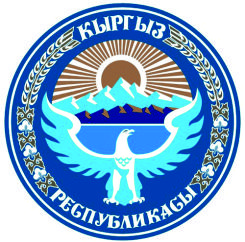 _____________________________________________________________________________________         ТОКТОМ№ 71/ 28-813.06.2022ж. 								Интернационал айылы.Баланска алуу жөнүндө	«Ысык-Ата району, Интернационал айылы Октябрдын 50 жылдыгы көчөсү № 6 дарегинде идентификациялык коду 7-04-07-1001-0384жайгашкан кыймылсыз мүлккө баа берүү жөнүндө”отчеттун негизинде, ошондой эле Ысык-Ата районунун прокуратурасынын 08.06.2022-ж. № 11-06/34 көрсөтмөсүнүн негизиндеИнтернационал айылдык кеңешиТОКТОМ КЫЛАТ:Интернационал айыл өкмөтүнүн башчысы жалпы баланстык баасы 19 000 000 (он тогуз миллион) сомду түзгөн клубдун имаратын баланска кабыл алсын.Интернационал айыл өкмөтүнүн каржы-экономика бөлүмүнүн башчысы көрсөтүлгөн мүлктү баланска кабыл алуу үчүн бардык зарыл болгон документтерди даярдасын.   Айылдык кеңешинин төрагасы                            А.А. Аскаров _____________________________________________________________________________________         ПОСТАНОВЛЕНИЕ № 71/ 28-813.06.2022г. 								    село Интернациональное.О принятии на баланс	Основываясь на отчете “Об оценке недвижимого имущества расположенного по адресу: Ысык-Атинский район, с. Интернациональное ул. 50 лет Октября №6, идентификационный код 7-04-07-1001-0384 ”,  а также на предписания Прокуратуры Ысык-Атинского района от 08.06.2022 года № 11-06/34Интернациональный айылный КенешПОСТАНОВИЛ:Главе Интернационального айыл окмоту принять на баланс здание клуба общей балансовой стоимостью 19 000 000 (девятнадцать  миллионов) сом.Заведующей финансово-экономическим отделом Интернационального айыл окмоту подготовить все необходимые документы по принятию на баланс указанного имущества.   Председатель айылного кенеша                                              Аскаров А.А.КЫРГЫ3 РЕСПУБЛИКАСЫ   ЧYЙ ОБЛУСУЫСЫК-АТА РАЙОНУИНТЕРНАЦИОНАЛАЙЫЛ АЙМАГЫНЫНИНТЕРНАЦИОНАЛ АЙЫЛДЫК КЕНЕШИКЫРГЫ3СКАЯ РЕСПУБЛИКА ЧУЙСКАЯ ОБЛАСТЬЫСЫК-АТИНСКИЙ РАЙОНИНТЕРНАЦИОНАЛЬНЫЙАЙЫЛЬНЫЙ  АЙМАКИНТЕРНАЦИОНАЛЬНЫЙАЙЫЛНЫЙ КЕНЕШ